FAKRO - металлическая лестница LMS (LWM)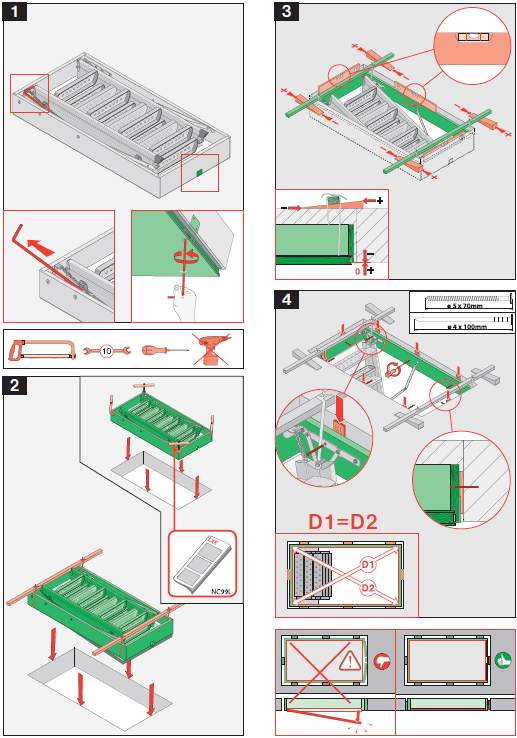 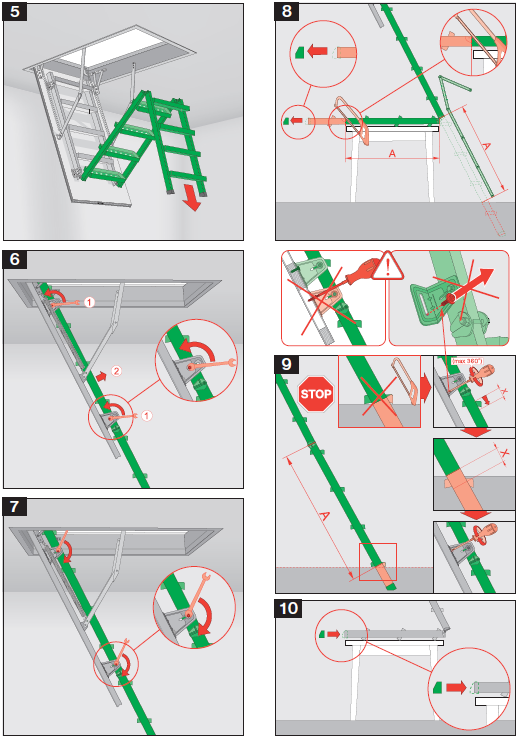 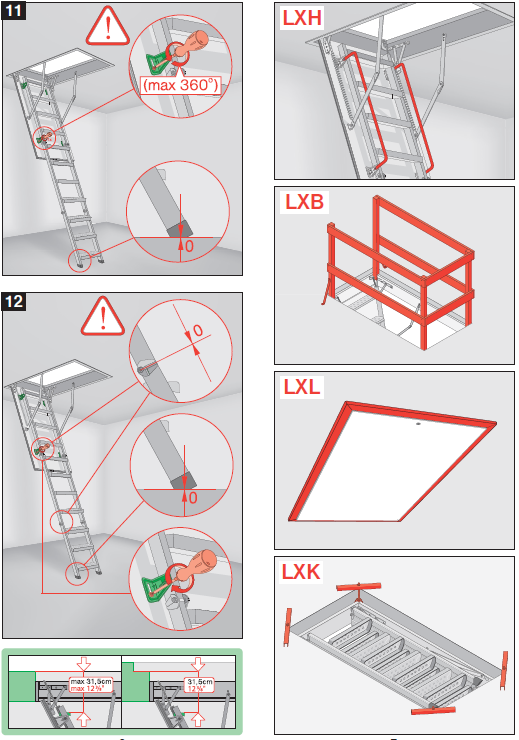 